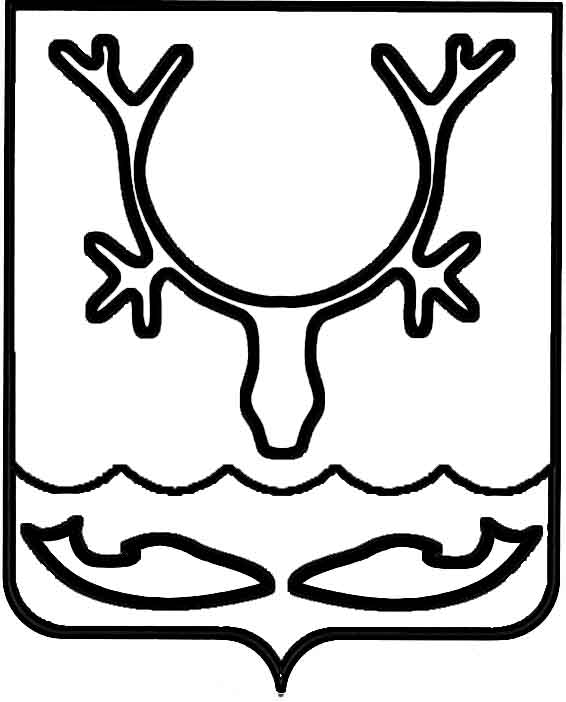 Администрация МО "Городской округ "Город Нарьян-Мар"ПОСТАНОВЛЕНИЕот “____” __________________ № ____________		г. Нарьян-МарОб утверждении перечня праздничных 
и торжественных мероприятий, проводимых 
на территории муниципального образования "Городской округ "Город Нарьян-Мар"В соответствии с Решением Совета городского округа "Город Нарьян-Мар" 
от 21.02.2008 N 291-р "Об утверждении положения "О порядке организации 
и проведения массовых культурно-просветительных, театрально-зрелищных, спортивных, физкультурно-оздоровительных и молодежных культурно-досуговых мероприятий на территории муниципального образования "Городской округ "Город Нарьян-Мар" Администрация муниципального образования "Городской округ "Город Нарьян-Мар" П О С Т А Н О В Л Я Е Т:1. Утвердить перечень праздничных и торжественных мероприятий, проводимых на территории муниципального образования "Городской округ "Город Нарьян-Мар" и требующих оформления мест массового пребывания населения города (Приложение).2.  Контроль за выполнением настоящего постановления возложить на первого заместителя главы муниципального образования "Городской округ "Город 
Нарьян-Мар".3.	Настоящее постановление вступает в силу со дня его официального опубликования.Приложениек постановлению Администрации МО"Городской округ "Город Нарьян-Мар"от 09.08.2018 № 515Перечень праздничных и торжественных мероприятий, проводимых на территории муниципального образования "Городской округ "Город Нарьян-Мар" и требующих оформления мест массового пребывания населения городаНовогодние торжества (с 01 января по 14 января); Крещенские купания (с 15 января по 22 января); Масленица (18 февраля);День защитника Отечества (23 февраля);Международный женский день (8 марта); Праздник весны и труда (1 мая); День Победы (9 мая); День защиты детей (1 июня); День России (12 июня); День города (март);День Ненецкого автономного округа (первая декада сентября); День народного единства (4 ноября);День Конституции (12 декабря).0908.2018515И.о. главы МО "Городской округ "Город Нарьян-Мар" Д.В.Анохин